NJOFTIMI PËR KONTRATË PUNËKonform nenit 40 të Ligjit  nr.04/L042, Ligji për Prokurimin  Publik në Republikën e KosovësData:  16.11.2011Ky njoftim është përgatitur në GJUHËT:(Verzioni në gjuhën Angleze, aty ku përgatitet, do të mbizotëroj)NENI I: AUTORITETI KONTRAKTUESI.1 EMRI DHE ADRESA E AUTORITETIT KONTRAKTUES (AK)Autoriteti kontraktues kryen blerje në emër të autoriteteve të tjera kontraktuese:   NENI II: LËNDA E KONTRATËSII.1 PËRSHKRIMIII.1.10 Informacione lidhur me punët II.2 SASIA APO FUSHËVEPRIMI I KONTRATËSII.3 KOHËZGJATJA E KONTRATËS APO AFATET KOHORE PËR PËRFUNDIMNENI III: INFORMACIONET LIGJORE, EKONOMIKE, FINANCIARE DHE TEKNIKEIII.1 KUSHTET NË LIDHJE ME KONTRATËNIII.2 KUSHTET PËR PJESMARRJEIII.3 Kushtet specifike për kontratat e shërbimeveNENI IV: PROCEDURAIV.1 LLOJI I PROCEDURËSIV.2 KRITERET PËR DHËNIEN E KONTRATËSIV.3 INFORMACIONET ADMINISTRATIVENENI V: INFORMACIONET PLOTËSUESEV.1 ANKESATV.1.1 ADRESA E ORGANIT SHQYRTUES TË PROKURIMIT (OSHP).V.2 INFORMACIONET SHTESË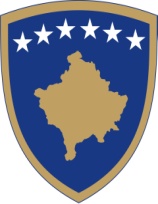 Republika e KosovësRepublika Kosova-Republic of KosovoQeveria - Vlada - Government Ministria e InfrastrukturësMinistarstvo  Infrastrukture                                                          Ministy of  InfrastuctureNr. i prokurimitMI110655 21ShqipSerbishtAnglishtEmri zyrtar: Ministria e Infrastrukturës Emri zyrtar: Ministria e Infrastrukturës Emri zyrtar: Ministria e Infrastrukturës Adresa e AK: Ndërtesa e Gërmisë kati I, Zona A ;zyre A-104, Rr. “Nëna Terezë” 10000 Prishtinë  Adresa e AK: Ndërtesa e Gërmisë kati I, Zona A ;zyre A-104, Rr. “Nëna Terezë” 10000 Prishtinë  Adresa e AK: Ndërtesa e Gërmisë kati I, Zona A ;zyre A-104, Rr. “Nëna Terezë” 10000 Prishtinë  Qyteti: Prishtinë Qyteti: Prishtinë Qyteti: Prishtinë URL (nëse aplikohet):URL (nëse aplikohet):URL (nëse aplikohet):Personi kontaktues: Bekim Gojani    E-mail: Bekim.Gojani@ks-gov.net   E-mail: Bekim.Gojani@ks-gov.net   Telefoni:03820028022Faksi :038213072Faksi :038213072PoJoII.1.1 Titulli i kontratës i dhënë nga autoriteti kontraktues:  “Ndërtimi i urës mbi lumin “Drenica’ Kamaran II.1.1 Titulli i kontratës i dhënë nga autoriteti kontraktues:  “Ndërtimi i urës mbi lumin “Drenica’ Kamaran II.1.1 Titulli i kontratës i dhënë nga autoriteti kontraktues:  “Ndërtimi i urës mbi lumin “Drenica’ Kamaran II.1.1 Titulli i kontratës i dhënë nga autoriteti kontraktues:  “Ndërtimi i urës mbi lumin “Drenica’ Kamaran II.1.2 Lloji i kontratës dhe lokacioni i punëve,  vendi i dorëzimit apo realizimit(Zgjidhni vetëm një kategori - punë, furnizime  apo shërbime – e cila korrespondon më së shumti me objektin specifik të kontratës suaj)II.1.2 Lloji i kontratës dhe lokacioni i punëve,  vendi i dorëzimit apo realizimit(Zgjidhni vetëm një kategori - punë, furnizime  apo shërbime – e cila korrespondon më së shumti me objektin specifik të kontratës suaj)II.1.2 Lloji i kontratës dhe lokacioni i punëve,  vendi i dorëzimit apo realizimit(Zgjidhni vetëm një kategori - punë, furnizime  apo shërbime – e cila korrespondon më së shumti me objektin specifik të kontratës suaj)II.1.2 Lloji i kontratës dhe lokacioni i punëve,  vendi i dorëzimit apo realizimit(Zgjidhni vetëm një kategori - punë, furnizime  apo shërbime – e cila korrespondon më së shumti me objektin specifik të kontratës suaj)         Punë            Furnizime            Furnizime             ShërbimeEkzekutimProjektim dhe ekzekutimRealizim, me çfarëdo mënyrë, të punës, që korrespondon me kërkesat e specifikuara nga autoriteti kontraktues . BlerjeQiraBlerje me kësteKombinim i tyre  BlerjeQiraBlerje me kësteKombinim i tyre Kategoria e shërbimit____________Vendi apo vendndodhja kryesore e punëveNdërtimi i urës mbi lumin “Drenica’ KamaranVendi kryesor i dorëzimit: Vendi kryesor i dorëzimit: Vendi kryesor i realizimit______________________________________________II.1.3 Njoftimi përfshinëNjë kontratë publike:          Themelimin e një kontrate publike kornizë:       II.1.3 Njoftimi përfshinëNjë kontratë publike:          Themelimin e një kontrate publike kornizë:       II.1.3 Njoftimi përfshinëNjë kontratë publike:          Themelimin e një kontrate publike kornizë:       II.1.3 Njoftimi përfshinëNjë kontratë publike:          Themelimin e një kontrate publike kornizë:       II.1.4 Informacione lidhur me kontratën publike kornizë (nëse aplikohen)II.1.4 Informacione lidhur me kontratën publike kornizë (nëse aplikohen)II.1.4 Informacione lidhur me kontratën publike kornizë (nëse aplikohen)II.1.4 Informacione lidhur me kontratën publike kornizë (nëse aplikohen)Kontratë publike kornizë me një operatorë ekonomikKontratë publike kornizë me një operatorë ekonomikKontratë publike kornizë me disa operatorë ekonomikKontratë publike kornizë me disa operatorë ekonomikII.1.5 Ekzekutimi i kontratësThirrje/PorosiKontrata ndihmese/Mini-konkurrenceII.1.5 Ekzekutimi i kontratësThirrje/PorosiKontrata ndihmese/Mini-konkurrenceII.1.5 Ekzekutimi i kontratësThirrje/PorosiKontrata ndihmese/Mini-konkurrenceII.1.5 Ekzekutimi i kontratësThirrje/PorosiKontrata ndihmese/Mini-konkurrenceKohëzgjatjen e kontratës publike kornizë: në  muaj _____Kohëzgjatjen e kontratës publike kornizë: në  muaj _____Kohëzgjatjen e kontratës publike kornizë: në  muaj _____Kohëzgjatjen e kontratës publike kornizë: në  muaj _____II.1.6 Përshkrim i shkurtër i lëndës së kontratës : Ndërtimi i urës mbi lumin “Drenica’ Kamaran  (për më tepër referoju dosjes së tenderit). II.1.6 Përshkrim i shkurtër i lëndës së kontratës : Ndërtimi i urës mbi lumin “Drenica’ Kamaran  (për më tepër referoju dosjes së tenderit). II.1.6 Përshkrim i shkurtër i lëndës së kontratës : Ndërtimi i urës mbi lumin “Drenica’ Kamaran  (për më tepër referoju dosjes së tenderit). II.1.6 Përshkrim i shkurtër i lëndës së kontratës : Ndërtimi i urës mbi lumin “Drenica’ Kamaran  (për më tepër referoju dosjes së tenderit). II.1.7 Klasifikimi i Fjalorit të Përgjithshëm të Prokurimit (FPP): 45.00.00.00-7II.1.7 Klasifikimi i Fjalorit të Përgjithshëm të Prokurimit (FPP): 45.00.00.00-7II.1.7 Klasifikimi i Fjalorit të Përgjithshëm të Prokurimit (FPP): 45.00.00.00-7II.1.7 Klasifikimi i Fjalorit të Përgjithshëm të Prokurimit (FPP): 45.00.00.00-7II.1.8 Variantet pranohen:                 II.1.8 Variantet pranohen:                 II.1.8 Variantet pranohen:                 II.1.8 Variantet pranohen:                 II.1.9 Ndarja në Pjesë:            Nëse po, tenderët duhet të dorëzohen për (shënoni vetëm një kuti)         vetëm një pjesë                     një e më shumë pjesë                  të gjitha pjesëtII.1.9 Ndarja në Pjesë:            Nëse po, tenderët duhet të dorëzohen për (shënoni vetëm një kuti)         vetëm një pjesë                     një e më shumë pjesë                  të gjitha pjesëtII.1.9 Ndarja në Pjesë:            Nëse po, tenderët duhet të dorëzohen për (shënoni vetëm një kuti)         vetëm një pjesë                     një e më shumë pjesë                  të gjitha pjesëtII.1.9 Ndarja në Pjesë:            Nëse po, tenderët duhet të dorëzohen për (shënoni vetëm një kuti)         vetëm një pjesë                     një e më shumë pjesë                  të gjitha pjesëtPjesanr.Përshkrimi i shkurtërSasia Fushëveprimi II.2.1 Sasia apo fushëveprimi i përgjithshëm (përfshirë të gjitha pjesët dhe opsionet nëse aplikohen) Kohëzgjatja në muaj __ apo ditë   _________ (nga dhënia e kontratës)    apoFillimi     2 ditë pas nënshkrimit të kontratës Përfundimi ; 180 ditë pune pas nënshkrimit te kontratës     III.1.1 Siguria e kërkuar e ekzekutimit:                 Nëse po,  vlera e sigurisë së ekzekutimit : 10  % e vlerës së kontratës .   III.1.2 Forma ligjore që do të merret përmes grupit të operatorëve ekonomik të cilëve do t`u jepet kontrata (nëse aplikohet):_______________________________________________________________________________III.1.3 Kushtet e tjera të veçanta me të cilat ka të bëjë ekzekutimi i kontratës (nëse aplikohen):______________________________________________________________________________________________________________________________________________________________III.2.1  Kërkesat e përshtatshmërisë  Dëshmia e kërkuar dokumentareDeklaratat nën betim se operatori ekonomik përmbush kërkesat mbi përshtatshmërinë të Ligjit Nr. 04/L-042 Neni 65, siç është e cekur në Pjesën III.1.1), do të dorëzohen në formë të Aneksit.Një vërtetim i nënshkruar nga administrata tatimore e vendit të themelimit të operatorit ekonomik, se operatori ekonomik në fjalë nuk është me vonesë për pagimin e tatimeve së paku deri në tremujorin e fundit të vitit para datës së publikimit të Njoftimit të Kontratës – origjinal ose kopje e noterizuar.Një dokument leshuar nga Gjykata kompetente që vërteton se operatori ekonomik i përmbush “Kërkesat e pershtatshmerise” Pika III.1.1.) 2.a,c,d dhe e. – origjinal ose kopje e noterizuar  dhe jo me e vjetër se 3 muaj para dorëzimit te ofertes.Fatura mbi pagimin e energjisë elektrike te shpenzuar dhe/ose kontrata e lidhur midis palëve kontraktuese – (KEK) dhe operatori ekonomik, mbi pagimin e energjisë elektrike me këste – për operatoret vendor.Licenca për transport rrugor te mallrave ne Kosovë për nevoja personale (lëshuar nga MI).Plani dinamik sa me i detajuar për  kryerjen e punimeve;Propozim/përshkrim i planit te menaxhimit te trafikut gjate realizimit të punimeve;Regjistrimi si operator ekonomik në regjistrin profesional, komercial dhe/ose të korporatës në vendin e juaj të themelimit.Për secilin nënkontraktor qe parashihet te angazhohet , kërkohet kopje e licencës se noterizuar për kodet përkatëse sipas punëve për te cilat nënkontraktohet.Per ofertuesit jo resident ne Kosovo, kopje e noterizuar e licences se leshuar ne vendin e regjistrimit te tij, e ekuivalentuar  nga MTI  dhe  perkthyer ne gjuhen shqipe, angleze ose serbe. (Ofertuesi jo resident sipas ligjit aktual te Kosovës – Rregullorja Nr 2004/19 është i detyruar te paraqesë “Certifikatën mbi regjistrimin e njësisë se përhershme – perfaqesise ne Kosove” para nenshkrimit se kontrates.Certifikata e TVSH për secilin partner te një grupi operatoresh ekonomik – kjo vlen vetëm për kompanitë e regjistruara ne Kosove.Ne rastin kur tenderuesi është një grup operatoresh ekonomik, një draft kontrate ku është përcaktuar partneri udhëheqës i grupimit, ku është autorizuar partneri udhëheqës te firmose te gjitha dokumentet ne lidhje me tenderin dhe kontratën dhe ku është përcaktuar ndarja e detyrave dhe përgjegjësive brenda grupimit - origjinalNe rastin kur tenderuesi është një grup operatoresh ekonomik, një deklarate e secilit partner, se pranojnë qe te gjithë anëtarët e grupit janë bashkërisht dhe veç e veç te obliguar dhe pergjegejes për tenderin e grupit dhe për ekzekutimin e kontratës – prej secilit partner ne origjinal (letër me logo, e vulosur dhe e nënshkruar nga drejtuesi ligjor) III.2.2 Përshtatshmëria profesionaleIII.2.3 Kapaciteti ekonomik dhe financiar  Dëshmia e kërkuar dokumentareKopjet e kontratave per projekteve tuaja të punëve dhe të aktiviteteve ndërtimore të realizuara në periudhën e shkuar trevjeçare, të përcjella me referencat/procesverbalet e pranimit përfundimtar të projekteve të punëve dhe/ose aktiviteteve ndërtimore duke treguar vlerën, datën, natyrën dhe vend ndodhjen e projekteve të punëve dhe/ose aktiviteteve ndërtimore në lëmin e ndërtimit te urave . jo me e vogël se dyfishi i vlerës së ofertës.Raportet për gjendjen financiare të tenderuesit për 3 vitet e fundit të certifikuara nga një firmë e liçensuar dhe e respektuar e revizionit.III.2.4 Kapaciteti teknik dhe profesionalMenaxher i Projektit  të jete inxhinier i Diplomuar i Ndërtimtarisë-; 2 vite pervoj pune pas diplomimit , ne lemin e ndertimit te urave  ; Të ketë të realizuar së paku një projekt sa ½ e vlerës se ofertës  Personeli kryesor teknik ;Një ing. i diplomuar i ndërtimtarisë-drejtimi konstruktiv -1 vite pervoj pune pas diplomimit , ne lemin e ndertimit te urave  ;apo bachellor i ndërtimtarisë  -2 vite pervoj pune pas diplomimit , ne lemin e ndertimit te urave  Një (1) Gjeodet - 3 vit pervoj pune;Lista e punëtoreve te përhershëm te kompanisë tuaj me te dhënat ne vijim: Emri, mosha e punëtorit, eksperienca (vite), pozicioni ne kompani. Pasqyra vjetore per te punesuarit ne kompani nga ATK ( Administrata Tatimore e Kosovës).Për te punësuarit e ri kërkohet dëshmi nga ATK-ja .(Caktimi I punedhenesit kryesor ) apo kontrata mbi vepër Një deklaratë mbi fuqinë mesatare punëtore të operatorit ekonomik dhe numrin mesatar të personelit menaxherial për secilin nga 3 vitet e fundit.Mjetet, stabilimentet dhe pajisjet teknike që janë në dispozicionin tuaj siç është e cekur me poshtë: baze për prodhim te asfaltit  të licencuar ,me kapacitet minimal prej 80 tone/ore ne pronësi ose marrëveshje për furnizim me një operator ekonomik të licencuar i cili ka baze me kapacitetin e lartpërmendur ; Gurëthyes  te licencuar ne pronësi ose marrëveshje për furnizim me një operator ekonomik i cili ka gurëthyes  te licencuar (me kapacitet jo me te vogël se 30 m3/ore). + Lista e paisjeve te kërkuar ( Referimi ne dosjen e tenderit ) baze për prodhim te betonit  ne pronësi ose marrëveshje për furnizim me një operator ekonomik i cili ka baze me kapacitetin e mjaftueshëm. për  përmbushjen e aktiviteteve ndërtimore.  Punët e nënkontraktuar  nuk lejohen te kalojnë vlerën 40 % te ofertës. Ne rast se operatori ekonomik ose grupi i operatoreve ekonomik parasheh qe te angazhoj një nënkontraktor me vlere me te madhe se 10 % te ofertës se tij, atëherë ju duhet ta nominoni atë duke paraqitur emrin e tij dhe licencën e tij.Bartesi kryesor i projektit te kete mbi 60 % te vleres se projektit .Dëshmia e kërkuar dokumentarePër Menaxherin e Projektit / Udhëheqës i Punishtes,  Personelin Kryesor Teknik të paraqiten CV –te, diplomat përkatëse, kontratat e punës dhe  letra reference për punët e mëparshme lëshuar nga punedhenesit e tyre në lëmin e ndërtimit të urave ;Dëshmi mbi pronësinë (apo te marrjes me qira) te mjeteve, stabilimenteve dhe pajisjeve teknike dhe kapaciteteve te tyre te nevojshme për plotësimin e kërkesave minimale . Për secilin nënkontraktor qe parashihet te angazhohet kërkohet te paraqiten informacionet mbi: Emrin, punët qe do te kryeje, përqindje (%) e vlerës se nënkontraktuar si dhe referencat e tij;III.3.1 Ekzekutimi i shërbimeve i rezervuar për një profesion të caktuar: Nëse po, referenca për ligjin, rregulloren apo dispozitën administrative përkatëse_______________________________________________________________III.3.2 Personat ligjor duhet të tregojnë emrat e kualifikimeve profesionale të personelit përgjegjës për ekzekutimin e shërbimeve:      E hapur                                                         E kufizuar                                   Arsyetimi për zgjedhjen e procedurës së kufizuar: E negociuarArsyetimi për zgjedhjen e procedurës së negociuar:Shënoje kutinë e përshtatshme “vetëm njërën” dhe shlyej tjetrën Çmimi më i ulët;Shënoje kutinë e përshtatshme “vetëm njërën” dhe shlyej tjetrën Çmimi më i ulët;Shënoje kutinë e përshtatshme “vetëm njërën” dhe shlyej tjetrën Çmimi më i ulët;Shënoje kutinë e përshtatshme “vetëm njërën” dhe shlyej tjetrën Çmimi më i ulët;NënkriteretPesha në  % NënkriteretPesha në   %IV.3.1. Publikimet paraprake në lidhje me kontratën e njëjtëNjoftimi paraprak ______________________________________Publikimet e tjera (nëse aplikohen)  ______________________________IV.3.2 Kushtet për marrjen e dosjes së tenderit / dokumenteve para-kualifikuese Afati i fundit për pranimin e kërkesave për dosjen e tenderit / dokumenteve para-kualifikuese:   data 02/12/2011 ora 16;00     Dokumentet me pagesë:     Nëse po, çmimi:  IV.3.3 Afati kohor për pranimin e tenderëve / kërkesave për pjesëmarrje: data  : 07.12.2011 koha 14;00 vendi :MI-  Ndërtesa e Gërmisë kati I, Zona A ;zyre A-104, Rr. “Nëna Terezë” 10000 Prishtinë  IV.3.4  Afati kohor për pranimin e tenderëve / kërkesave për pjesëmarrje është shkurtuar:   Nëse po. Shëno arsyet e shkurtimit të këtij afati: IV.3.5   A është e nevojshme siguria e tenderit (nga të gjithë tenderuesit/kandidatët):  Nëse po, vlera e sigurisë së tenderit ; 4,000.00 € Vlefshmëria e sigurisë së tenderit në ditë 90  apo muaj ___________IV.3.6  Periudha e vlefshmërisë së tenderit:Deri më datën: ___/___/______    apo  Kohëzgjatja në ditë  60    IV.3.7   Takimi për hapjen e tenderëve: data :  07.12.2011   koha: 14:30    vendi :MI -  Ndërtesa e Gërmisë kati I, Zona A ;zyre A-104, Rr. “Nëna Terezë” 10000 Prishtinë  Çdo tenderues ka të drejtë të ketë një përfaqësues në hapjen e tenderëveÇdo palë e interesuar mund të bëjë ankesë tek Organi Shqyrtues i Prokurimit, në bazë të dispozitave të Pjesës IX të Ligjit nr. 03/L-241, Ligji për  Prokurimin Publik në Republikën e Kosovës .Emri zyrtar:Emri zyrtar:Emri zyrtar:Adresa e OSHP-së: Rruga "Garibaldi", Pranë ndërtesës së Fakultetit te ArteveAdresa e OSHP-së: Rruga "Garibaldi", Pranë ndërtesës së Fakultetit te ArteveAdresa e OSHP-së: Rruga "Garibaldi", Pranë ndërtesës së Fakultetit te ArteveQyteti:Qyteti:Kodi postar:URL (nëse aplikohet): www.ks-gov.net/oshpURL (nëse aplikohet): www.ks-gov.net/oshpURL (nëse aplikohet): www.ks-gov.net/oshpPersoni kontaktues: E-maili:E-maili:Telefoni:Faksi:Faksi:Vëni re: Operatorët ekonomik do të kenë të drejtë të dorëzojnë tenderin, kërkesën për pjesëmarrje dhe dokumentet e tjera të nevojshme apo dosjet të cilat u lejohen gjatë kryerjes së një aktiviteti të prokurimit në gjuhën shqipe, serbe dhe angleze. Të tjera informacione, shto:________________________________________________________________________________________________________________________________________________________________